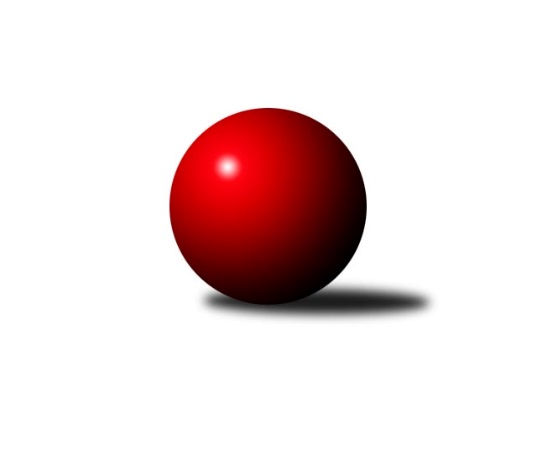 Č.15Ročník 2017/2018	9.2.2018Nejlepšího výkonu v tomto kole: 2786 dosáhlo družstvo: SK SC Svitavy-Lány AVýchodočeský přebor skupina B 2017/2018Výsledky 15. kolaSouhrnný přehled výsledků:TJ Tesla Pardubice B	- KK Zalabák Smiřice B	12:4	2519:2440		9.2.SKK Náchod B	- KK Dobruška B	16:0	2671:2489		9.2.SK Solnice A	- SKPK Hradec Králové A	10:6	2491:2438		9.2.SK SC Svitavy-Lány A	- SK SC Svitavy-Lány B	14:2	2786:2603		9.2.SKPK Hradec Králové B	- KK Vysoké Mýto B	12:4	2614:2449		9.2.TJ Start Rychnov n/K C	- SK Kuželky Přelouč A	0:16	2568:2660		9.2.Tabulka družstev:	1.	SK Solnice A	15	12	0	3	167 : 73 	 	 2590	24	2.	SK SC Svitavy-Lány A	15	12	0	3	163 : 77 	 	 2618	24	3.	SKK Náchod B	15	10	1	4	143 : 97 	 	 2552	21	4.	SKPK Hradec Králové B	15	9	1	5	146 : 94 	 	 2563	19	5.	SK Kuželky Přelouč A	15	9	0	6	136 : 104 	 	 2583	18	6.	KK Vysoké Mýto B	15	9	0	6	134 : 106 	 	 2554	18	7.	SK SC Svitavy-Lány B	15	6	0	9	113 : 127 	 	 2552	12	8.	SKPK Hradec Králové A	15	5	1	9	109 : 131 	 	 2519	11	9.	KK Zalabák Smiřice B	15	5	0	10	86 : 154 	 	 2444	10	10.	TJ Start Rychnov n/K C	15	4	1	10	87 : 153 	 	 2549	9	11.	TJ Tesla Pardubice B	15	4	0	11	86 : 154 	 	 2411	8	12.	KK Dobruška B	15	3	0	12	70 : 170 	 	 2463	6Podrobné výsledky kola:	 TJ Tesla Pardubice B	2519	12:4	2440	KK Zalabák Smiřice B	Matěj Drábek	 	 214 	 195 		409 	 2:0 	 405 	 	199 	 206		Karel Josef	Milan Novák	 	 211 	 205 		416 	 2:0 	 413 	 	211 	 202		Václav Novotný	Miloslav Vaněk	 	 199 	 220 		419 	 2:0 	 401 	 	213 	 188		Václav Prokop	Jana Bulisová	 	 228 	 211 		439 	 2:0 	 370 	 	186 	 184		Markéta Novotná	Oldřich Hubáček *1	 	 202 	 217 		419 	 0:2 	 423 	 	231 	 192		Martin Matějček	Martina Nováková	 	 203 	 214 		417 	 0:2 	 428 	 	202 	 226		Jiří Vokřálrozhodčí: střídání: *1 od 51. hodu Petra StránskáNejlepší výkon utkání: 439 - Jana Bulisová	 SKK Náchod B	2671	16:0	2489	KK Dobruška B	Denis Hofman	 	 203 	 219 		422 	 2:0 	 398 	 	216 	 182		Petr Havlík	Jaroslav Špicner	 	 236 	 203 		439 	 2:0 	 410 	 	209 	 201		Lukáš Fanc	Miloš Voleský	 	 227 	 219 		446 	 2:0 	 431 	 	232 	 199		Marie Frydrychová	Jiří Tesař	 	 224 	 233 		457 	 2:0 	 452 	 	232 	 220		Vladimír Gütler	David Stára	 	 201 	 238 		439 	 2:0 	 390 	 	199 	 191		Ivo Janda	Jiří ml. Doucha ml.	 	 221 	 247 		468 	 2:0 	 408 	 	211 	 197		Jiří Frintarozhodčí: Nejlepší výkon utkání: 468 - Jiří ml. Doucha ml.	 SK Solnice A	2491	10:6	2438	SKPK Hradec Králové A	Rudolf Stejskal	 	 204 	 220 		424 	 0:2 	 427 	 	196 	 231		Jaroslav Němeček	Martin Nosek	 	 183 	 189 		372 	 0:2 	 389 	 	209 	 180		Ludmila Skutilová	Petr Kosejk	 	 185 	 189 		374 	 0:2 	 401 	 	208 	 193		Martin Šolc	Pavel Píč	 	 218 	 247 		465 	 2:0 	 408 	 	196 	 212		Lukáš Vadlejch	Pavel Nosek	 	 206 	 222 		428 	 2:0 	 404 	 	194 	 210		Petr Skutil	Milan Hrubý	 	 229 	 199 		428 	 2:0 	 409 	 	214 	 195		Jiří Prokoprozhodčí: Nejlepší výkon utkání: 465 - Pavel Píč	 SK SC Svitavy-Lány A	2786	14:2	2603	SK SC Svitavy-Lány B	Vlastimil Krátký	 	 241 	 257 		498 	 2:0 	 438 	 	217 	 221		Jana Klusáková	Klára Pekařová	 	 240 	 230 		470 	 2:0 	 441 	 	209 	 232		Jiří Klusák	Jakub Zelinka	 	 214 	 258 		472 	 2:0 	 450 	 	226 	 224		Emil Uherka	Milan Novák	 	 207 	 232 		439 	 2:0 	 407 	 	211 	 196		Gabriela Rusová	Jiří Hanuš	 	 226 	 210 		436 	 0:2 	 445 	 	221 	 224		Tomáš Štol	Jakub Jirčík	 	 236 	 235 		471 	 2:0 	 422 	 	210 	 212		Miroslav Zemanrozhodčí: Nejlepší výkon utkání: 498 - Vlastimil Krátký	 SKPK Hradec Králové B	2614	12:4	2449	KK Vysoké Mýto B	Josef Pardubský	 	 207 	 213 		420 	 0:2 	 430 	 	213 	 217		Václav Perchlík st.	Jiří Vaníček	 	 210 	 222 		432 	 2:0 	 329 	 	163 	 166		Michal Jasanský	Miloš Kvapil	 	 192 	 216 		408 	 0:2 	 439 	 	214 	 225		Ondřej Pecza	Filip Ivan	 	 206 	 226 		432 	 2:0 	 415 	 	232 	 183		Jiří Zvejška	Martin Holý	 	 220 	 228 		448 	 2:0 	 403 	 	204 	 199		Tomáš Brzlínek	Petr Víšek	 	 233 	 241 		474 	 2:0 	 433 	 	223 	 210		Leoš Bartheldirozhodčí: Nejlepší výkon utkání: 474 - Petr Víšek	 TJ Start Rychnov n/K C	2568	0:16	2660	SK Kuželky Přelouč A	Věra Moravcová	 	 214 	 193 		407 	 0:2 	 416 	 	211 	 205		Pavel Klička	Pavel Krejčík	 	 205 	 215 		420 	 0:2 	 422 	 	203 	 219		Tomáš Sukdolák	Ilona Sýkorová	 	 197 	 224 		421 	 0:2 	 429 	 	201 	 228		Karel Lang	Lubomír Šípek	 	 208 	 223 		431 	 0:2 	 470 	 	230 	 240		David Sukdolák	Ladislav Urbánek	 	 205 	 245 		450 	 0:2 	 474 	 	233 	 241		Jan Jakube	Jaroslav Šmejda	 	 224 	 215 		439 	 0:2 	 449 	 	213 	 236		Petr Zemanrozhodčí: Nejlepší výkon utkání: 474 - Jan JakubePořadí jednotlivců:	jméno hráče	družstvo	celkem	plné	dorážka	chyby	poměr kuž.	Maximum	1.	Jaroslav Šmejda 	TJ Start Rychnov n/K C	454.02	307.6	146.4	4.7	7/7	(515)	2.	Pavel Píč 	SK Solnice A	453.43	305.0	148.4	3.8	7/8	(494)	3.	Vlastimil Krátký 	SK SC Svitavy-Lány A	449.44	300.7	148.8	3.8	6/6	(503)	4.	Martin Holý 	SKPK Hradec Králové B	448.52	298.2	150.4	4.8	6/7	(484)	5.	Jaroslav Hažva 	KK Zalabák Smiřice B	446.26	299.1	147.2	4.6	7/9	(511)	6.	Ladislav Urbánek 	TJ Start Rychnov n/K C	445.17	301.4	143.7	5.2	6/7	(490)	7.	Jakub Zelinka 	SK SC Svitavy-Lány A	443.95	296.4	147.6	4.5	6/6	(499)	8.	Vladimír Gütler 	KK Dobruška B	443.90	309.4	134.5	5.5	7/8	(467)	9.	Emil Uherka 	SK SC Svitavy-Lány B	442.22	298.1	144.1	4.7	5/7	(471)	10.	Jan Jakube 	SK Kuželky Přelouč A	441.05	303.2	137.9	4.4	7/8	(474)	11.	Jiří ml. Doucha  ml.	SKK Náchod B	439.97	298.7	141.3	5.3	8/8	(497)	12.	Petr Víšek 	SKPK Hradec Králové B	439.86	303.0	136.9	5.1	7/7	(520)	13.	Karel Lang 	SK Kuželky Přelouč A	439.67	300.5	139.2	4.9	7/8	(485)	14.	Tomáš Sukdolák 	SK Kuželky Přelouč A	438.93	298.1	140.8	5.9	8/8	(513)	15.	Václav Perchlík  st.	KK Vysoké Mýto B	438.21	295.6	142.6	5.6	8/8	(465)	16.	Petr Dlouhý 	KK Vysoké Mýto B	437.35	298.1	139.3	5.5	6/8	(476)	17.	Klára Pekařová 	SK SC Svitavy-Lány A	437.21	297.0	140.2	4.7	5/6	(498)	18.	Jiří Hanuš 	SK SC Svitavy-Lány A	436.18	297.0	139.2	5.2	5/6	(473)	19.	Lukáš Vadlejch 	SKPK Hradec Králové A	436.13	297.1	139.1	4.6	8/8	(477)	20.	Jakub Jirčík 	SK SC Svitavy-Lány A	435.45	301.7	133.8	5.5	5/6	(472)	21.	Filip Ivan 	SKPK Hradec Králové B	434.80	294.6	140.2	4.7	5/7	(459)	22.	Rudolf Stejskal 	SK Solnice A	433.98	293.6	140.4	4.7	8/8	(479)	23.	Zdeněk Dokoupil 	SK SC Svitavy-Lány B	433.98	297.7	136.3	5.1	7/7	(480)	24.	Tomáš Brzlínek 	KK Vysoké Mýto B	432.91	296.9	136.0	5.2	8/8	(480)	25.	Miloš Voleský 	SKK Náchod B	432.28	302.2	130.1	7.0	8/8	(495)	26.	Gabriela Rusová 	SK SC Svitavy-Lány B	432.09	298.3	133.8	7.5	5/7	(520)	27.	Pavel Klička 	SK Kuželky Přelouč A	432.01	291.3	140.7	5.1	7/8	(473)	28.	Milan Novák 	SK SC Svitavy-Lány A	431.33	301.4	129.9	7.7	6/6	(487)	29.	David Stára 	SKK Náchod B	429.92	299.2	130.8	7.3	8/8	(494)	30.	Marie Frydrychová 	KK Dobruška B	427.94	295.4	132.5	6.9	8/8	(457)	31.	Jaroslav Špicner 	SKK Náchod B	427.67	292.3	135.4	5.2	6/8	(484)	32.	Petr Zeman 	SK Kuželky Přelouč A	427.43	300.2	127.2	6.4	7/8	(462)	33.	Martin Nosek 	SK Solnice A	426.11	301.9	124.2	7.1	6/8	(451)	34.	Jiří Klusák 	SK SC Svitavy-Lány B	425.32	293.5	131.8	6.6	7/7	(487)	35.	Milan Hrubý 	SK Solnice A	425.09	295.3	129.8	4.5	8/8	(463)	36.	Milan Novák 	TJ Tesla Pardubice B	425.08	294.7	130.4	7.5	8/8	(470)	37.	Jana Bulisová 	TJ Tesla Pardubice B	424.30	292.6	131.7	9.2	8/8	(454)	38.	Pavel Jandera 	KK Vysoké Mýto B	424.25	294.5	129.8	7.1	6/8	(475)	39.	Jiří Rus 	SK SC Svitavy-Lány B	423.06	294.9	128.1	6.6	6/7	(499)	40.	Leoš Bartheldi 	KK Vysoké Mýto B	422.74	291.1	131.7	5.7	7/8	(469)	41.	Martin Šolc 	SKPK Hradec Králové A	422.71	300.9	121.9	7.0	7/8	(481)	42.	Jiří Prokop 	SKPK Hradec Králové A	422.61	299.4	123.2	7.4	8/8	(459)	43.	Leoš Glazunov 	SKPK Hradec Králové A	421.67	294.0	127.7	7.6	6/8	(475)	44.	Jan Chleboun 	KK Vysoké Mýto B	421.24	292.5	128.8	7.5	7/8	(467)	45.	Václav Balous 	SK Solnice A	420.79	294.3	126.5	6.6	7/8	(469)	46.	Miroslav Tomeš 	SKK Náchod B	420.71	291.0	129.7	6.6	7/8	(463)	47.	Ladislav Mikolášek 	SKPK Hradec Králové B	420.43	293.1	127.3	5.7	7/7	(468)	48.	Pavel Krejčík 	TJ Start Rychnov n/K C	420.03	294.6	125.4	7.8	7/7	(460)	49.	Ivo Janda 	KK Dobruška B	418.95	293.4	125.6	8.4	8/8	(469)	50.	Jiří Vaníček 	SKPK Hradec Králové B	418.78	291.1	127.7	5.3	7/7	(478)	51.	Lubomír Šípek 	TJ Start Rychnov n/K C	417.33	290.1	127.3	8.5	7/7	(480)	52.	Jan Zeman 	TJ Start Rychnov n/K C	416.36	290.9	125.5	8.1	6/7	(465)	53.	Petr Skutil 	SKPK Hradec Králové A	413.92	296.6	117.3	8.5	8/8	(474)	54.	Ilona Sýkorová 	TJ Start Rychnov n/K C	413.61	285.1	128.5	7.9	7/7	(453)	55.	Petr Rus 	SK SC Svitavy-Lány A	412.63	289.8	122.8	6.9	5/6	(451)	56.	Miroslav Zeman 	SK SC Svitavy-Lány B	412.60	287.2	125.4	8.9	5/7	(422)	57.	Martina Nováková 	TJ Tesla Pardubice B	411.29	287.1	124.2	9.9	8/8	(431)	58.	Roman Vrabec 	KK Zalabák Smiřice B	410.96	285.4	125.6	7.8	8/9	(455)	59.	Josef Pardubský 	SKPK Hradec Králové B	408.66	284.5	124.1	8.2	7/7	(459)	60.	Jindřich Jukl 	SK SC Svitavy-Lány B	408.46	289.1	119.4	8.2	6/7	(439)	61.	Luděk Sukup 	KK Zalabák Smiřice B	408.30	283.3	125.0	8.4	8/9	(483)	62.	Ludmila Skutilová 	SKPK Hradec Králové A	405.86	287.9	117.9	7.7	7/8	(442)	63.	Lukáš Fanc 	KK Dobruška B	403.00	285.7	117.3	10.8	6/8	(447)	64.	Karel Josef 	KK Zalabák Smiřice B	397.29	284.4	112.9	12.1	7/9	(456)	65.	Josef Petera 	KK Dobruška B	396.11	280.4	115.7	10.0	6/8	(459)	66.	Jaroslav Dlohoška 	SKK Náchod B	394.04	279.5	114.5	9.5	6/8	(437)	67.	Petra Stránská 	TJ Tesla Pardubice B	389.65	279.2	110.4	10.2	8/8	(447)	68.	Oldřich Hubáček 	TJ Tesla Pardubice B	382.14	274.3	107.9	11.7	7/8	(410)	69.	Markéta Novotná 	KK Zalabák Smiřice B	368.90	261.6	107.3	12.1	7/9	(406)	70.	Patricie Hubáčková 	TJ Tesla Pardubice B	368.83	265.8	103.0	14.8	6/8	(401)		Jiří Bartoníček 	SK Solnice A	483.22	318.0	165.2	1.7	3/8	(527)		Josef Kupka 	KK Dobruška B	473.00	320.0	153.0	3.0	1/8	(473)		Tomáš Štol 	SK SC Svitavy-Lány B	450.80	310.6	140.2	7.7	2/7	(466)		Pavel Doležal 	KK Vysoké Mýto B	448.00	300.0	148.0	4.4	1/8	(461)		Jiří Hroneš 	KK Zalabák Smiřice B	443.58	291.7	151.9	3.8	3/9	(472)		David Sukdolák 	SK Kuželky Přelouč A	440.00	305.0	135.0	6.3	4/8	(479)		Jana Klusáková 	SK SC Svitavy-Lány B	438.00	295.0	143.0	7.0	1/7	(438)		Ondřej Pecza 	KK Vysoké Mýto B	436.50	287.5	149.0	5.0	2/8	(439)		Pavel Nosek 	SK Solnice A	434.00	283.6	150.4	3.3	3/8	(462)		Josef Širůček 	SK SC Svitavy-Lány B	433.50	297.0	136.5	7.5	2/7	(459)		Jaroslav Černý 	KK Dobruška B	432.00	309.0	123.0	5.5	1/8	(464)		Iva Jetmarová 	SK SC Svitavy-Lány B	429.00	300.0	129.0	9.0	1/7	(429)		Jiří Tesař 	SKK Náchod B	427.77	299.9	127.8	8.9	5/8	(461)		Josef Ledajaks 	KK Vysoké Mýto B	427.00	303.0	124.0	7.0	1/8	(427)		Pavel Dymák 	SK Solnice A	426.00	293.3	132.7	3.0	1/8	(428)		Bohuslav Trejtnar 	SKPK Hradec Králové B	425.67	290.7	135.0	5.7	1/7	(447)		Jiří Vokřál 	KK Zalabák Smiřice B	424.75	289.5	135.3	6.3	4/9	(485)		Miloslav Vaněk 	TJ Tesla Pardubice B	424.50	299.5	125.0	9.5	1/8	(430)		Miloš Kvapil 	SKPK Hradec Králové B	423.75	285.6	138.2	5.9	4/7	(441)		Jaroslav Němeček 	SKPK Hradec Králové A	421.82	292.8	129.1	7.8	4/8	(464)		Denis Hofman 	SKK Náchod B	420.50	292.0	128.5	5.0	2/8	(422)		Zdeněk Tobiška 	SK Solnice A	419.00	277.0	142.0	4.0	1/8	(419)		Jaroslav Gütler 	SKPK Hradec Králové A	417.00	283.0	134.0	6.0	1/8	(417)		Jiří Zvejška 	KK Vysoké Mýto B	415.00	271.0	144.0	6.0	1/8	(415)		Václav Novotný 	KK Zalabák Smiřice B	413.60	287.2	126.4	9.0	5/9	(457)		Daniel Majer 	SKK Náchod B	411.50	284.0	127.5	4.0	1/8	(413)		Petr Hanuš 	SK Kuželky Přelouč A	410.19	285.4	124.8	7.1	4/8	(440)		Matěj Drábek 	TJ Tesla Pardubice B	409.47	290.1	119.3	11.7	3/8	(413)		Ivana Bartoníčková 	SK Solnice A	408.33	286.7	121.7	9.3	1/8	(425)		Tomáš Jarolím 	SK Kuželky Přelouč A	405.08	286.4	118.7	8.1	5/8	(435)		Andrea Kumštová 	SK Solnice A	405.00	303.0	102.0	12.0	1/8	(405)		Václav Prokop 	KK Zalabák Smiřice B	401.00	278.0	123.0	11.0	1/9	(401)		Petr Kosejk 	SK Solnice A	400.25	281.4	118.9	8.1	4/8	(434)		Václav Buřil 	TJ Start Rychnov n/K C	400.00	277.0	123.0	11.0	1/7	(400)		Pavel Šido 	KK Zalabák Smiřice B	399.00	303.0	96.0	20.0	1/9	(399)		Jiří Frinta 	KK Dobruška B	397.12	285.4	111.8	10.3	5/8	(471)		Petr Brandejs 	KK Dobruška B	396.63	282.9	113.8	11.9	4/8	(431)		Věra Moravcová 	TJ Start Rychnov n/K C	396.00	288.0	108.0	9.7	1/7	(407)		Vladimír Sonnevend 	SK Solnice A	395.33	290.0	105.3	11.3	3/8	(405)		Jan Zelinka 	SK SC Svitavy-Lány B	395.00	289.0	106.0	11.0	1/7	(395)		Martin Matějček 	KK Zalabák Smiřice B	394.87	288.9	105.9	12.5	5/9	(429)		Lukáš Hubáček 	TJ Tesla Pardubice B	393.00	276.0	117.0	13.0	1/8	(393)		Marek Crlík 	TJ Tesla Pardubice B	388.00	277.0	111.0	9.0	1/8	(388)		Petr Havlík 	KK Dobruška B	387.25	276.9	110.4	11.3	4/8	(436)		Jaroslav Kejzlar 	TJ Start Rychnov n/K C	379.00	254.0	125.0	10.0	1/7	(379)		Marie Drábková 	TJ Tesla Pardubice B	372.00	276.0	96.0	14.0	1/8	(372)		Michal Jasanský 	KK Vysoké Mýto B	370.00	264.0	106.0	15.5	2/8	(411)		Milan Hašek 	KK Dobruška B	367.67	277.7	90.0	16.0	3/8	(431)		Petr Šubjak 	KK Zalabák Smiřice B	365.00	270.0	95.0	18.0	1/9	(365)		Jaroslav Polanský 	KK Vysoké Mýto B	327.00	248.0	79.0	21.0	1/8	(327)Sportovně technické informace:Starty náhradníků:registrační číslo	jméno a příjmení 	datum startu 	družstvo	číslo startu20328	Jakub Jirčík	09.02.2018	SK SC Svitavy-Lány A	3x438	Emil Uherka	09.02.2018	SK SC Svitavy-Lány B	4x17316	Miroslav Zeman	09.02.2018	SK SC Svitavy-Lány B	1x24449	Jakub Zelinka	09.02.2018	SK SC Svitavy-Lány A	4x14271	Gabriela Rusová	09.02.2018	SK SC Svitavy-Lány B	4x13200	Milan Novák	09.02.2018	SK SC Svitavy-Lány A	3x24450	Vlastimil Krátký	09.02.2018	SK SC Svitavy-Lány A	4x18693	Jana Klusáková	09.02.2018	SK SC Svitavy-Lány B	1x24237	Jiří Klusák	09.02.2018	SK SC Svitavy-Lány B	4x22662	Jiří Hanuš	09.02.2018	SK SC Svitavy-Lány A	4x10433	Lukáš Vadlejch	09.02.2018	SKPK Hradec Králové A	2x21756	Miloš Kvapil	09.02.2018	SKPK Hradec Králové B	3x22144	Filip Ivan	09.02.2018	SKPK Hradec Králové B	3x16018	Martin Holý	09.02.2018	SKPK Hradec Králové B	4x21828	Ludmila Skutilová	09.02.2018	SKPK Hradec Králové A	4x20475	Petr Skutil	09.02.2018	SKPK Hradec Králové A	4x6130	Miloš Voleský	09.02.2018	SKK Náchod B	4x21759	Jiří Vaníček	09.02.2018	SKPK Hradec Králové B	4x21758	Jaroslav Němeček	09.02.2018	SKPK Hradec Králové A	3x21757	Jiří Prokop	09.02.2018	SKPK Hradec Králové A	4x21755	Petr Víšek	09.02.2018	SKPK Hradec Králové B	4x27	Martin Šolc	09.02.2018	SKPK Hradec Králové A	4x20	Josef Pardubský	09.02.2018	SKPK Hradec Králové B	3x21100	David Stára	09.02.2018	SKK Náchod B	4x
Hráči dopsaní na soupisku:registrační číslo	jméno a příjmení 	datum startu 	družstvo	Program dalšího kola:16. kolo14.2.2018	st	17:00	SKPK Hradec Králové A - SKK Náchod B	15.2.2018	čt	17:00	KK Zalabák Smiřice B - TJ Start Rychnov n/K C	16.2.2018	pá	17:00	SK Kuželky Přelouč A - SKPK Hradec Králové B	16.2.2018	pá	17:00	KK Vysoké Mýto B - SK SC Svitavy-Lány A	16.2.2018	pá	17:00	SK SC Svitavy-Lány B - SK Solnice A	16.2.2018	pá	17:00	KK Dobruška B - TJ Tesla Pardubice B	Nejlepší šestka kola - absolutněNejlepší šestka kola - absolutněNejlepší šestka kola - absolutněNejlepší šestka kola - absolutněNejlepší šestka kola - dle průměru kuželenNejlepší šestka kola - dle průměru kuželenNejlepší šestka kola - dle průměru kuželenNejlepší šestka kola - dle průměru kuželenNejlepší šestka kola - dle průměru kuželenPočetJménoNázev týmuVýkonPočetJménoNázev týmuPrůměr (%)Výkon6xVlastimil KrátkýSvitavy-Lány A4984xPavel PíčSolnice116.224651xJan JakubePřelouč A4746xVlastimil KrátkýSvitavy-Lány A112.174986xPetr VíšekSKPK H.Králové4747xPetr VíšekSKPK H.Králové110.244743xJakub ZelinkaSvitavy-Lány A4721xJan JakubePřelouč A109.634742xJakub JirčíkSvitavy-Lány A4715xJiří ml. Doucha ml.Náchod B108.934684xKlára PekařováSvitavy-Lány A4701xDavid SukdolákPřelouč A108.7470